המכינה הקדם צבאית "נחשון" - המדרשה הישראלית למנהיגות חברתית – 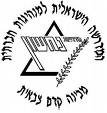 מחזור י"ט הראשון , שדרות , 2015 , תשע"ו –  שבוע פנים – 13יום א'22/11/15י' כסלויום ב'23/11/15יא' כסלויום ג'24/11/15יב' בכסלויום ד'25/11/15יג' בכסלויום ה'26/11/15יד' בכסלויום ו'27/11/15טו' בכסלומנחה תורןגילמוראלהמוראלהמובילי יוםצח ויריןיובל ויואב ברקןמעין ועדינחל וליאבחן וירדןצח ויריןתורניםיעל ומארקענבל ועבאדיעמית ותניהגלעד ונגהקרין וזהריעל ומארק7:15ארוחת בוקרארוחת בוקרארוחת בוקרארוחת בוקרארוחת בוקרארוחת בוקר8:0010:00 סיור דרום ת"א- תחנה המרכזית החדשהנפגשים במקדונלד'סכושר גופני9:00-11:00 – אולם 7002- מושב מדד המגדר9:00-11:00   -  סינמטק 1- מושב נאומים    גיל- אחריות חברתית    אלה- תלות והעצמהסיכום שבועי9:15הפסקהפסקהפסקהפסקהפסקהפסק9:3010:30:פתיחה-היחס לאוכלוסיות מוחלשות בישראלחוליות אם 11:30-13:30- אולם 9002- מושב לגילזציה לקאנביס11:30-13:30 -סינמטק 2 -מושב 'אמון ובירוקרטיה'זאביק- המשך שיעור נובמבר הציוני09:15 סגירת מכינה10:00 יציאה10:45זמן אקטואליהזמן אקטואליהזמן אקטואליהזמן אקטואליהזמן אקטואליהזמן אקטואליה11:00הפסקההפסקההפסקההפסקההפסקההפסקה11:30דניאל הראל- פילוסופיה14:00-16:00- אולם 5001- מושב משפט ציבורי בנושא 'דילמת הרופא'  14:00-16:00 -סינמטק 2- מושב 'איכות חיי חולים וזקנים' –כמות 23אלקנה שרלו- יהדות11:3012:00: סיור בנווה שאנן13:30: ארוחת צהרייםדניאל הראל- פילוסופיה14:00-16:00- אולם 5001- מושב משפט ציבורי בנושא 'דילמת הרופא'  14:00-16:00 -סינמטק 2- מושב 'איכות חיי חולים וזקנים' –כמות 23אלקנה שרלו- יהדות12:45זמן מובילי יוםזמן מובילי יוםזמן מובילי יוםזמן מובילי יוםזמן מובילי יוםזמן מובילי יום13:00ארוחת צהריים + הפסקהארוחת צהריים + הפסקהארוחת צהריים + הפסקהארוחת צהריים + הפסקהארוחת צהריים + הפסקהארוחת צהריים + הפסקה16:0014:30 – שיחה עם מרגרט בן חמו, פעילת שכונות.פת"ל16:30-19:00- אולם 5001 מושב ' ערב פתיחה'סינמטק 1- מושב 1 נאומים ומושב 'ספורט מניף ערים'- כמות 23שניר- עצמאותענבל- למידהשבת פרשת "וישלח"כניסת שבת : 16:13צאת שבת : 17:1217:15הפסקההפסקההפסקההפסקההפסקההפסקה17:4515:30:16:30 – שיחה עם מותאסים עלי16:30: סיכוםפת"ל19:30: כושר גופני16:30-18:45 -סינמטק 1- מושב ערב נעילהכושר גופנישבת שלום!               19:00    ארוחת ערבארוחת ערבארוחת ערבארוחת ערבארוחת ערבארוחת ערב20:00ח. קבוצה-שיחת קבוצה19:30-21:30: מהפך מחשבתי ומשק אקלוגי סנימטק שדרות20:30: ארוחת ערב19:15: ארוחת ערב20:00:explanationפאנל תפקידים צבאיים– בוגרי נחשון21:30עיבוד יומי, תדרוך למחר, וזמן הודעותעיבוד יומי, תדרוך למחר, וזמן הודעותעיבוד יומי, תדרוך למחר, וזמן הודעותעיבוד יומי, תדרוך למחר, וזמן הודעותעיבוד יומי, תדרוך למחר, וזמן הודעותעיבוד יומי, תדרוך למחר, וזמן הודעות